MODULO PER LA RICHIESTA DI ISCRIZIONE A SOCIO ANNO 2022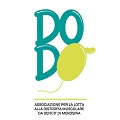 ASSOCIAZIONE DODO’ ONLUSAl Consiglio Direttivodell’Associazione Dodò OnlusVia dell’Agnelleria nr. 40 – 90044 – CARINI (PA)Associazionedodo@libero.it – www.associazionedodo.comCod. Fiscale 97334490824Il/La Sottoscritto/a (Cognome e Nome) _____________________________________________________Nato/a a ____________________________ (____)                           Il ____/____/______ C.F.     ______________________________Residente a ________________________ (____)Via ________________________________________ n. _____ CAP _________Tel. ____________________________ Cell. (per comunicazioni via SMS o whatsapp) ______________________________e‐mail (obbligatoria) ______________________________ CHIEDEdi essere ammesso/a all’Associazione DODO’ Onlus in qualità di SOCIO ORDINARIO, in quanto persona fisica che condivide le finalità istituzionali della stessa.Nel porgere domanda di iscrizione all’Associazione “DODO’ Onlus” il/la sottoscritto/a dichiara, a pena di nullità della presente domanda:di essere in possesso dei requisiti previsti dallo Statuto per la richiesta di ammissione;di aver preso attenta visione dello Statuto (presente sul sito www.associazionedodo.com) e dei Regolamenti sociali, di cui condivide gli obiettivi, impegnandosi all’obbligo di osservanza degli stessi e delle disposizioni del Consiglio Direttivo;di garantire che non utilizzerà il nome dell’Associazione per attività di carattere commerciale, imprenditoriale o comunque per attività che abbiano scopo di lucro né utilizzerà a scopo di lucro il materiale prodotto dall’Associazione e reso disponibile ai soci;di essere a conoscenza che la quota associativa annuale per l’anno 2022 è pari ad Euro € 10,00, ed al contempo dichiara di impegnarsi a versare la quota nelle casse sociali contestualmente all’ammissione; ovvero mediante bonifico bancario effettuato sul c/c dell’Associazione Dodò Onlus, intrattenuto presso:Banca CARIGE – fil. Di Carini (PA)IBAN IT 97 P 06175 43213 000040985480di prendere atto che l'ammissione ad associato sarà pronunciata dal Consiglio Direttivo, come previsto dallo Statuto.Luogo ____________________ data _______________ Firma _______________________________INFORMATIVA PER I SOCI ED ASPIRANTI SOCI SULLA PROTEZIONE DEI DATI AI SENSI DELL’ART. 13 DEL REGOLAMENTO (UE) 2016/679 DEL PARLAMENTO EUROPEO E DEL CONSIGLIO DEL 27/04/2016 AGGIORNATO ALLE RETTIFICHE PUBBLICATE SULLA GAZZETTA UFFICIALE DELL'UNIONE EUROPEA 127 DEL 23 MAGGIO 2018. Gentile interessato, desideriamo informarti che il Regolamento generale sulla protezione dei dati personali (Reg. Ue 2016/679, d’ora in avanti GDPR) prevede la protezione delle persone fisiche con riguardo al trattamento dei dati di carattere personale come diritto fondamentale. Secondo la normativa indicata, il trattamento dei dati personali deve essere improntato ai principi di correttezza, liceità e trasparenza e di tutela della Sua riservatezza e dei Suoi diritti.1. TITOLARE DEL TRATTAMENTO - Il Titolare del trattamento dei dati personali da Lei forniti è l’Associazione Dodò Onlus (C.F. 97334490824) per la lotta alla distrofia muscolare da deficit di merosina, in persona del presidente e legale rappresentante p.t., con sede in Carini (PA), Via dell’Agnelleria n.40. L’Associazione persegue quale scopo l’elaborazione, la promozione e la realizzazione di progetti di solidarietà sociale ed in particolare si prefigge le seguenti finalità: - Promuovere e diffondere la comunicazione e l’informazione sia sociale che sanitaria sulla sofferenza di malattie  neuromuscolari, e nello specifico della “distrofia muscolare da deficit di merosina”;- Promuovere la condivisione degli strumenti di supporto ai pazienti ed alle loro famiglie;- Finanziare la ricerca per trovare una cura della malattia, salvare la vita ai pazienti e rendere più vivibili le loro condizioni e quelle dei familiari;- Fornire consulenza e supporto psicologico alle famiglie, per favorire l’approccio con la patologia e ridurre il disagio  psicologico ad essa correlato, favorendo l’integrazione tra il sostegno psicologico e le terapie farmacologiche;- Sensibilizzare l’opinione pubblica e gli organi istituzionali competenti sui problemi logistico - assistenziali delle suddette malattie;- Favorire l’inserimento nel contesto sociale (scuola, attività sociali, sportive e ricreative) dei malati, promuovendo  l’organizzazione di attività culturali, sportive e ludico-ricreative (centri estivi, laboratori creativi, corsi di musica  ecc), anche in collaborazione con enti e/o organi pubblici e privati;- Stabilire rapporti con altre associazioni, ONLUS e non, organizzazioni di volontari, cha abbiano lo scopo di  partecipare in campo sociale, sanitario e di ricerca. Per ulteriori chiarimenti sulla mission dell’Associazione può rivolgersi al Titolare del trattamento all’indirizzo sopra riportato o inviando una e-mail all’indirizzo Associazionedodo@libero.it o all’indirizzo pec associazionedodomerosina@pec.it;2. Finalità del trattamento e base giuridica. L’Associazione tratta i suoi dati personali1 esclusivamente per lo svolgimento dell’attività sociale come sopra descritta al punto 1 nonché per:a) la gestione del rapporto associativo (invio della corrispondenza, convocazione alle sedute degli organi, procedure amministrative interne) e per l’organizzazione ed esecuzione del servizio;b) per adempiere agli obblighi di legge (es. fiscali, assicurativi, ecc.) riferiti ai soci dell’Associazione;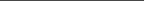 1 Il Regolamento GDPR definisce dati personali : Qualsiasi informazione riguardante una persona fisica identificata o identificabile: nome, cognome, data di nascita, numero di telefono, codice fiscale, il numero di conto corrente; e quelle informazioni che permettono di sapere quando, con chi e per quanto tempo ci si è collegati in rete: indirizzo mail, i c.d. file di log.c) per l’invio (tramite posta, posta elettronica, newsletter o numero di cellulare o altri mezzi informatici) di comunicazioni legate all’attività e iniziative dell’Associazione;d) in relazione alle immagini/video, per la pubblicazione nel sito web dell’Associazione (www.associazionedodo.com), sui social network dell’Associazione o su newsletter o su materiale cartaceo di promozione delle attività istituzionali dell’Associazione previo Tuo esplicito consenso;e) in relazione alla foto personale, per l’inserimento nel tesserino di riconoscimento; f) per la partecipazione dei soci a corsi, incontri e iniziative e per l’organizzazione e gestione dei corsi; g) per analisi statistiche, anche in forma aggregata; h) iniziative formative per specialisti e famiglie; i) eventi per il finanziamento delle attività dell’Associazione; l) raccolta fondi per sostenere la ricerca sulla “distrofia muscolare da deficit di merosina”, diffondere la conoscenza della malattia alla Comunità Scientifica e promuovere iniziative a sostegno dei pazienti e delle loro famiglie; In caso di impiego, la posa e l'utilizzo delle immagini (sia immagini, che video) si considerano prestazioni a titolo gratuito. L’Associazione si impegna a non fare delle immagini acquisite uso alcuno che possa risultare lesivo della dignità, della reputazione o del decoro dell’interessato. La base giuridica del trattamento è rappresentata dalla richiesta di adesione e dal contratto associativo (art. 6 comma 1 lett. b GDPR), dal consenso al trattamento (art. 6 comma 1 lett. a – art. 9 comma 2 lett. a GDPR), dai contatti regolari con l’Associazione (art. 9 comma 2 lett. d GDPR), dagli obblighi legali a cui è tenuta l’Associazione (art. 6 comma 1 lett. c GDPR); 3. Modalità e principi del trattamento. Il trattamento avverrà nel rispetto del GDPR e del D.Lgs. n. 196/03 (“Codice in materia di protezione dei dati personali”), nonché dei principi di liceità, correttezza e trasparenza, adeguatezza e pertinenza, con modalità cartacee ed informatiche, ad opera di persone autorizzate dall’Associazione e con l’adozione di misure adeguate di protezione, in modo da garantire la sicurezza e la riservatezza dei dati. Non verrà svolto alcun processo decisionale automatizzato né profilazione2.4. Necessità del conferimento. Il conferimento dei dati anagrafici e di contatto è necessario in quanto strettamente legato alla gestione del rapporto associativo. Il consenso all’utilizzo delle immagini/video e alla diffusione dei dati nel sito istituzionale e nelle altre modalità sopra descritte è facoltativo.5. Comunicazione dei dati e trasferimento all’estero dei dati. I dati potranno essere comunicati agli altri soci ai fini dell’organizzazione ed esecuzione del servizio. I dati potranno essere comunicati ai soggetti deputati allo svolgimento di attività a cui l’Associazione è tenuta in base ad obbligo di legge (commercialista, avvocato, assicuratore, sistemista informatico, ecc.) e a tutte quelle persone fisiche e/o giuridiche, pubbliche e/o private quando la comunicazione risulti necessaria o funzionale allo svolgimento dell’attività istituzionale (attività di sensibilizzazione ed informazione del pubblico es. campagne di informazione scientifica, eventi per raccogliere fondi da destinare alla ricerca, ecc...). I dati potranno essere trasferiti a destinatari con sede extra UE che hanno sottoscritto accordi diretti ad assicurare un livello di protezione adeguato dei dati personali, o comunque previa verifica che il destinatario garantisca adeguate misure di protezione. Ove necessario o opportuno, i soggetti cui vengono trasmessi i dati per lo svolgimento di attività per conto dell’Associazione saranno nominati Responsabili (esterni) del trattamento ai sensi dell’art. 28 GDPR.6. Periodo di conservazione dei dati. I dati saranno utilizzati dall’Associazione fino alla cessazione del rapporto associativo. Dopo tale data, saranno conservati per finalità di archivio, obblighi legali o contabili o fiscali o per esigenze di tutela dell’Associazione, con esclusione di comunicazioni a terzi e diffusione in ogni caso applicando i principi di proporzionalità e minimizzazione.7. Diritti dell’interessato. Nella qualità di interessato, Ti sono garantiti tutti i diritti specificati all’art. 15 - 21 GDPR, tra cui il diritto all’accesso, rettifica e cancellazione dei dati, il diritto di limitazione e opposizione al trattamento, il diritto di revocare il consenso al trattamento (senza pregiudizio per la liceità del trattamento basata sul consenso acquisito prima della revoca), nonché il diritto proporre reclamo al Garante per la Protezione dei dati personali qualora tu ritenga che il trattamento che ti riguarda violi il GDPR o la normativa italiana. I suddetti diritti possono essere esercitati mediante comunicazione scritta da inviare a mezzo posta elettronica all’indirizzo Associazionedodo@libero.it o all’indirizzo pec associazionedodomerosina@pec.it, o a mezzo Raccomandata presso la sede legale dell’Associazione Via dell’Agnelleria n.40, Carini (PA). 2 L'articolo 4 del nuovo Regolamento europeo definisce la profilazione come "qualsiasi forma di trattamento automatizzato di dati personali consistente nell'utilizzo di tali dati personali per valutare determinati aspetti personali relativi a una persona fisica, in particolare per analizzare o prevedere aspetti riguardanti il rendimento professionale, la situazione economica, la salute, le preferenze personali, gli interessi, l'affidabilità, il comportamento, l'ubicazione o gli spostamenti di detta persona fisica". CONSENSO AL TRATTAMENTO DEI DATI PERSONALIIo sottoscritto/a ____________________________________, c.f. __________________________________________ nato/a a __________________________________ il ________________________ e residente a ________________________ in Via _______________________________________, nella qualità di interessato/a, letta la superiore informativa resa ai sensi dell’art.13 GDPR, autorizzo/presto il consenso □ al trattamento dei miei dati personali, da svolgersi in conformità a quanto indicato nell’informativa che precede e nel rispetto delle disposizioni del GDPR e del D.Lgs. n. 196/03 (*)□ alla diffusione del mio nome e cognome, della mia immagine o di video che mi riprendono nel sito istituzionale, nei social network (es. pagina Facebook/Instagram/Youtube) e sul materiale informativo cartaceo dell’Associazione, per soli fini di descrizione e promozione dell’attività istituzionale, nel rispetto delle disposizioni del GDPR e del D.Lgs. n. 196/03 e delle autorizzazioni/indicazioni della Commissione UE e del Garante per la Protezione dei Dati Personali (**). ________________, lì __________________ L’INTERESSATO/A (firma leggibile) Si allegano:Copia documento di identità e cod. fisc. dell’interessato (*) Il consenso al trattamento è facoltativo ma indispensabile ai fini del perseguimento delle finalità associative e quindi la mancata autorizzazione comporta l’impossibilità di perfezionare l’adesione o il mantenimento della qualifica di socio.Parte da completare a cura del Consiglio Direttivo:Domanda pervenuta il ________________________ Domanda accolta/respinta il _______________________Iscritto nel libro dei soci con il numero ______________________________Firma del Presidente ___________________________